  VBA - schoolkalender 2022 – 2023 ouders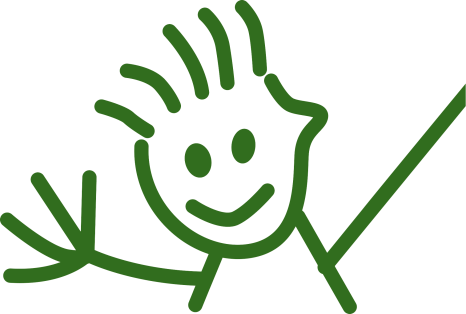 SEPTEMBEROKTOBERNOVEMBERDECEMBERJANUARIFEBRUARIMST: Medisch schooltoezichtV1: Campus CentrumV2: Campus De VerrekijkerFIHD: Schoolfeest V2Ped.studiedag: vrijaf voor kinderenPK/K1…: peuter – kleuterklasL1 : lagere klas (1ste – 2de …)A = klas V1 / C= klas V2MAARTAPRILMEIJUNI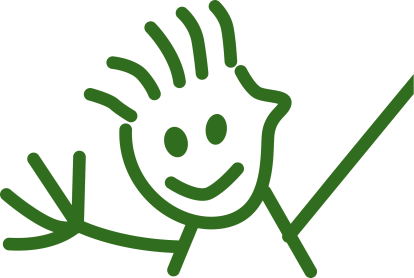 Do01Start schooljaarVr02Za03Zo04Ma05Di06Wo07Do08Vr09Za10Zo11Ma12Di13Geen studieWo14Do15Info-momentVr16strapdagZa17Zo18Ma19Di20Info-momentWo21veldloopDo22Info-moment Zita(online)Vr23Za24FIHD V2Zo25FIHD V2Ma26Di27Wo28Ped. studiedagDo29Toneel peuter/1ste kleuterVr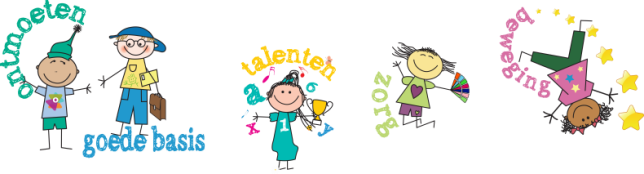 30Za01Zo02Ma03   Schoolvrije dagDi04Geen studie /MST 6AWo05Do06Vr07MST 4CZa08Zo09Ma10MST 4ADi11ZeeklassenWo12ZeeklassenDo13ZeeklassenVr14Zeeklassen Za15Zo16Ouderinfo: 1ste Communie Tiegem 10.00-12.00Ma17Di18Wo19Trefbal 3-4Do20Toneel 2de/3de kleuterVr21Toneel 2de/3de kleuterZa22V1 Kaas- en wijnavond (take-away) ouderraadZo23Ma24Di25Grootouderfeest V1Oudercontact/ Toneel L3-4Wo26Do27Wieltjesdag lagerVr28Za29Zo30Halloweentocht 18.00 – 19.30 V2 - ouderrraadMa31HERFSTVAKANTIEDi01ALLERHEILIGENwo02ALLERZIELENDo03Vr04Za05Zo06Ma07Di08Geen studie/MST 1AWo09Do10Vr11WAPENSTILSTANDZa12Zo13Ma14Di15MST 1A-5A (vaccinatie)Wo16Grootouderfeest V2Netbal 5-6Do17Vr18Spelletjesdag-lagerZa19zo20Ma21Di22Wo23Studieweek directieDo24Vr25Za26Zwemmeeting (lager)Zo27Ma28Di29Ped.studiedagWo30Do01Vr02Za03Zo04Ma05Di06Geen studieWo07Ballen en meer 1-2Do08Start proevenVr09Za10Zo11Ma12Di13Wo14Do15Vr16Einde proevenZa17Zo18Ma19Di20Oudercontacten lagerWo21Do22wieltjesdagVr23Kerstmarkt V1/Kerstmusical 5-6 A/ Kerstnacht V2Za24Zo25KERSTMISMa262de KERSTDAGDi27KERSTVAKANTIEWo28Do29Vr30Za31Zo01NIEUWJAARSDAGMa02Di03Wo04Do05Vr06Za07Zo08Ma09Geen studieDi10Wo11Do12Toneel 1ste graadVr13MST 1C nieuwjaarsreceptieZa14Zo15Ma16Di17Ouderavond ict 19.30 MST 1C (vaccinatie)Wo18Do19Vr20Za21Zo22Ma23Di24Wo25Kleuterhappening (K2-3)Do26 Meester op de fiets V1Vr27Za28Zo29Ma30Meester op de fiets V2Di31Wo01Ped. Studiedag KadanzDo02Vr03Za04Zo05Ma06Di07Geen studieWo08Hockey 3-4Do09Pannenkoeken V1/V2Vr10spelletjesdagZa11Zo12Ma13Di14Wo15Do16wieltjesdagVr17Za18Zo19Ma20KROKUSVAKANTIEDi21Wo22Do23Vr24Za25Zo26Ma27Di28Wo01Do02Vr03Za04Piepeloeren V1 Kinderdisco/OudercaféZo05Ma06Di07Geen studie/ Toneel 3de graadWo08Do09Vr10Za11Zo12Ma13Schoolvrije dagDi14Wo15Fietscross (lager)Do16Vr17Za18Zo19Ma20Di21MST 6CWo22Do23Vr24Za25Zo26Ma27Di28Wo29Voetbal 5-6Do30Wieltjesdag lagerVr31Za01Zo02Ma03PAASVAKANTIEDi04Wo05Do06Vr07Za08Zo09PASENMa10PAASMAANDAGDi11Wo12Do13Vr14Za15Zo16Ma17BosklassenDi18BosklassenWo19BosklassenDo20BosklassenVr21BosklassenZa22Vormsel V1Zo23Vormsel V2Ma24Di25Wo26Do27Schoolreis V2 - lagerVr28Za29Zo30Ma01DAG VAN DE ARBEIDDi02MST 5C (vaccinatie)Wo03Do04Vr05Spelletjesdag lagerZa06Zo07Eerste communie V1Ma08Di09Geen studieWo10Avonturenloop(L3 - L6)Do11Schoolreis 1A-2AVr12Za13Zo14Ma15Di16Wo17Do18O.H. HEMELVAART Eerste communie V2Vr19Za20Zo21Ma22Di23Oudercontact kleuterWo24Do25Vr26Za27Zo28PINKSTERENMa29PINKSTERMAANDAGDi30Sportdag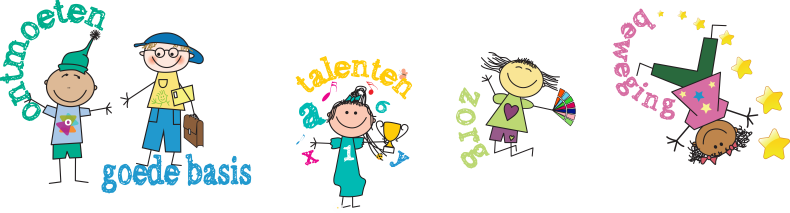 Wo31Do01Vr02Za03Zo04Schoolfeest V1Ma05Di06PK– K1 Schoolreis BokkeslotWo07Do08Vr09Za10Zo11Ma12Di13Geen studieWo14Do15Start proevenperiodeVr16Za17Zo18Aperitiefconcert V2Ma19Schoolreis K2A- 2C-3CDi20Wo21Do22Vr23Einde proevenZa24Zo25Ma26Di27OudercontactenSchoolreis 5A-6A / TiegemV1:1-2-3/Minischoolreis V2Wo28Do29Activiteit ouderraad V1/Sleepin V2Vr30Einde schooljaar 11.50